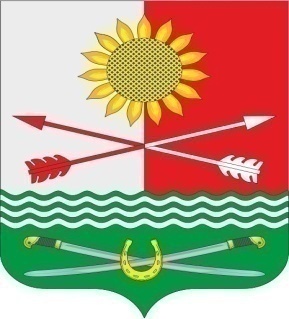 РОСТОВСКАЯ ОБЛАСТЬРОДИОНОВО-НЕСВЕТАЙСКИЙ РАЙОНМУНИЦИПАЛЬНОЕ ОБРАЗОВАНИЕ «БАРИЛО-КРЕПИНСКОЕ СЕЛЬСКОЕ ПОСЕЛЕНИЕ»СОБРАНИЕ ДЕПУТАТОВ БАРИЛО-КРЕПИНСКОГО СЕЛЬСКОГО ПОСЕЛЕНИЯ ПЯТОГО СОЗЫВАРЕШЕНИЕ № 86   08.12.2023 г	                                                                     сл.Барило-КрепинскаяО внесении изменений в решение Собрания депутатов Барило-Крепинскогосельского поселения от 07.11.2023 № 83	В соответствии со статьями 12, 15, главой 31 Налогового кодекса Российской Федерации», статьей 14 Федерального закона от 06.10.2003 № 131-ФЗ «Об общих принципах организации местного самоуправления в Российской Федерации», руководствуясь Уставом муниципального образования «Барило-Крепинское сельское поселение», Собрание депутатов Барило-Крепинского сельского поселенияРЕШИЛО:Внести в решение Собрания депутатов Барило-Крепинского сельского поселения от 07.11.2023 № 83 «Об установлении земельного налога» следующие изменения, изложив пункт 3.3 в следующей редакции:«3.3. Освободить от уплаты земельного налога граждан, призванных на военную службу по мобилизации в Вооруженные Силы Российской Федерации, граждан, заключивших в связи с участием в специальной военной операции контракт о прохождении военной службы или контракт о пребывании в добровольческом формировании (о добровольном содействии в выполнении задач, возложенных на Вооруженные Силы Российской Федерации), а также их супругу (супруга), несовершеннолетних детей, родителей (усыновителей).Основанием для предоставления льготы для граждан, призванных на военную службу по мобилизации в Вооруженные Силы Российской Федерации, граждан, заключивших в связи с участием в специальной военной операции контракт о прохождении военной службы или контракт о пребывании в добровольческом формировании (о добровольном содействии в выполнении задач, возложенных на Вооруженные Силы Российской Федерации), является справка военного комиссариата установленной формы о призыве гражданина на военную службу по мобилизации в вооруженные силы Российской Федерации, копия свидетельства о заключении брака (для супруги (супруга), копия свидетельства о рождении ребенка, при необходимости – также копия свидетельства о рождении гражданина, призванного на военную службу по мобилизации в вооруженные силы Российской Федерации (для родителей (усыновителей), копия акта об усыновлении (для усыновителей).Гражданам, призванным на военную службу по мобилизации в вооруженные силы Российской Федерации льгота предоставляется в беззаявительном порядке.»             Настоящее решение подлежит опубликованию в средствах массовой информации и вступает в силу с момента опубликования, распространяется на правоотношения, возникшие с 01.01.2023г.Председатель Собрания депутатов-глава Барило-Крепинского сельского поселения                                                                  	              С.В.Мырза 